Naam instructeurINS-NUMMERCertificerende training?□ EHBDD HORECA□ EHBDD HULPVERLENING□ EHBDD SIMULATIE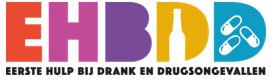 (kruis aan welke van toepassing is)□ EHBDD HORECA□ EHBDD HULPVERLENING□ EHBDD SIMULATIEDatum trainingIndien herhaling dan graag het huidige certificaatnummer vermelden□ Compleet pakket 1 | Certificaat papier/digitaal/pasje | moduleboek□ Compleet pakket 2 | Certificaat digitaal/pasje | moduleboek□ Compleet pakket 3 | Certificaat digitaal | moduleboek□ Compleet pakket 4 | Certificaat papier | moduleboek□ Compleet pakket 5 | Pasje | moduleboek□ Compleet pakket 1 | Certificaat papier/digitaal/pasje | moduleboek□ Compleet pakket 2 | Certificaat digitaal/pasje | moduleboek□ Compleet pakket 3 | Certificaat digitaal | moduleboek□ Compleet pakket 4 | Certificaat papier | moduleboek□ Compleet pakket 5 | Pasje | moduleboek□ Compleet pakket 1 | Certificaat papier/digitaal/pasje | moduleboek□ Compleet pakket 2 | Certificaat digitaal/pasje | moduleboek□ Compleet pakket 3 | Certificaat digitaal | moduleboek□ Compleet pakket 4 | Certificaat papier | moduleboek□ Compleet pakket 5 | Pasje | moduleboekVoorletter(s) of naamAchternaamGeb. datumE-mailadresCertificeringsnummer indien herhalingInclusief pasje?  JA   /   NEE  JA   /   NEE  JA   /   NEE  JA   /   NEE  JA   /   NEE  JA   /   NEE  JA   /   NEE  JA   /   NEE  JA   /   NEE  JA   /   NEE  JA   /   NEE  JA   /   NEE  JA   /   NEE  JA   /   NEE  JA   /   NEE  JA   /   NEE  JA   /   NEE  JA   /   NEE  JA   /   NEE